ARMENIA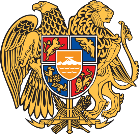 Geneva, 16 November 202241st Session of the UPR Working GroupReview of South AfricaDelivered by Ms. Armine Petrosyan, Second SecretaryPresident,Armenia welcomes the delegation of South Africa to its fourth UPR and thanks for the presentation of the national report.Armenia welcomes the issuing of the standing invitations to all thematic special mechanisms of the UN in October 2022.Armenia notes the commitment of South Africa to combat racism and welcomes the adoption of the National Action Plan to combat Racism, Racial Discrimination, Xenophobia and related Intolerance, as well as its five-year Implementation Plan. Armenia also welcomes the ratification of the OPCAT, as well as the intention to ratify the International Convention on the Suppression and Punishment of the Crime of Apartheid and the International Convention for the Protection of All Persons from Enforced Disappearance.Armenia recommends South Africa to accelerate efforts in this regard. Armenia also recommends to continue efforts aimed at eliminating poverty, unemployment, child labor and undertake steps to ensure social equality.We wish South Africa a successful UPR review.Thank you.